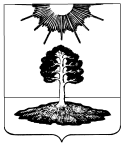 Ревизионная комиссиязакрытого административно-территориального образования Солнечный172739 Тверская область п. Солнечный ул. Новая д.55  факс (48235) 4 41 23Заключение по результатам финансово-экономической экспертизыпроекта Постановления Администрации ЗАТО Солнечный «О внесении изменений в муниципальную программу ЗАТО Солнечный Тверской области «Развитие транспортного комплекса и дорожного хозяйства ЗАТО Солнечный Тверской области» на 2017-2019 годы»п. Солнечный                                                                                               11 июля 2017 г. Основание для проведения экспертизы: пункт 7 часть 2 статья 9 Федерального закона «Об общих принципах организации и деятельности контрольно-счетных органов субъектов Российской Федерации и муниципальных образований» от 07.02.2011 № 6-ФЗ, пункт 7 статья 8 «Положения о ревизионной комиссии ЗАТО Солнечный», утвержденного решение Думы ЗАТО Солнечный от 14.11.2012 №121-4, с изменениями от 11.07.2013 №144-4.Цель экспертизы: оценка финансово-экономических обоснований на предмет обоснованности расходных обязательств муниципальной программы ЗАТО Солнечный Тверской области «Развитие транспортного комплекса и дорожного хозяйства ЗАТО Солнечный Тверской области» на 2017-2019 гг.Предмет экспертизы: 1. Проект Постановления Администрации ЗАТО Солнечный «О внесении изменений в муниципальную программу ЗАТО Солнечный Тверской области «Развитие транспортного комплекса и дорожного хозяйства ЗАТО Солнечный Тверской области на 2017-2019 гг.»2. Документы- обоснования к изменениям в муниципальную программу ЗАТО Солнечный Тверской области «Развитие транспортного комплекса и дорожного хозяйства ЗАТО Солнечный Тверской области» на 2017-2019 гг.Результаты экспертизы:             Целью Муниципальной программы является создание условий для  устойчивого и стабильного функционирования транспортной системы ЗАТО Солнечный.             Реализация Муниципальной программы достигается посредством выполнения  подпрограммы 1 «Транспортное обслуживание населения, развитие и сохранность автомобильных дорог общего пользования местного значения ЗАТО Солнечный».Представленным на экспертизу проектом Постановления Администрации ЗАТО Солнечный «О внесении изменений в муниципальную программу ЗАТО Солнечный Тверской области «Развитие транспортного комплекса и дорожного хозяйства ЗАТО Солнечный Тверской области» на 2017-2019 гг предусматривается увеличение бюджетных ассигнований на выполнение мероприятий по данной программе на 2811249,23 руб.По подразделу 0408 «Транспорт» проектом программы предлагается увеличить бюджетные ассигнования на 4041373,33 руб, в том числе- увеличить ассигнования на выполнения мероприятия 1.002 «Субсидия на поддержку социальных маршрутов внутреннего водного транспорта» задачи 1 «Внутренний водный транспорт» подпрограммы 1 «Транспортное обслуживание населения, развитие и сохранность автомобильных дорог общего пользования местного значения ЗАТО Солнечный» на сумму 4113100,00 руб. на основании Справки №1189 Министерства транспорта Тверской области от 23.05.2017 об изменении бюджетной росписи бюджета субъекта и лимитов бюджетных обязательств на 2017 финансовый год и плановый период.-уменьшить ассигнования на выполнение мероприятия 1.001 «Поддержка социальных маршрутов внутреннего водного транспорта» задачи 1 «Внутренний водный транспорт» подпрограммы 1 «Транспортное обслуживание населения, развитие и сохранность автомобильных дорог общего пользования местного значения ЗАТО Солнечный» на сумму 71726,67 руб. (представлен расчет суммы на реализацию расходных обязательств ЗАТО Солнечный по поддержке социальных маршрутов внутреннего водного транспорта на 2017 год).           По подразделу 0409 «Дорожное хозяйство (дорожные фонды)» проектом программы предлагается увеличить бюджетные ассигнования на сумму 2744493,90 руб. по подпрограмме  1 «Транспортное обслуживание населения, развитие и сохранность автомобильных дорог общего пользования местного значения ЗАТО Солнечный» Задаче 2 «Содержание автомобильных дорог и сооружений на них», в том числе на осуществление -мероприятия 2,002-1 «Капитальный ремонт, ремонт автомобильных дорог общего пользования местного значения»  на 1674300,00 руб. (средства областного бюджета  Тверской области на капитальный ремонт и ремонт дорог общего пользования местного значения – приложена копия письма Министерства транспорта Тверской области №08-02/1606 от 04.07.2017 о выделении средств, копия Постановления Правительства Тверской области №221-пп от 07.07.2017 «О внесении изменений в постановление Правительства Тверской области от 16.05.2017 №161-пп»)- мероприятия 2.002 «Капитальный ремонт, ремонт автомобильных дорог общего пользования местного значения и сооружений на них» на 1070193,90 руб. , в том числе на выполнение условий софинансирования второго конкурса по капитальному ремонту и ремонту дорог общего пользования местного значения 884810,00 руб. (общая сумма по смете 2559110,00 руб.), а также средства в сумме 185383,90 руб. не учтены были в сметном расчете на выполнение работ по первому конкурсу на перевозку грузов паромом. (представлены пояснительная записка финансового отдела администрации ЗАТО Солнечный, копии документации по выполнению работ в рамках выполнения условий конкурсов).    Вывод:Представленный для проведения финансово-экономической экспертизы проект Постановления Администрации ЗАТО Солнечный «О внесении изменений в муниципальную программу ЗАТО Солнечный Тверской области «Развитие транспортного комплекса и дорожного хозяйства ЗАТО Солнечный Тверской области» на 2017-2019 гг подготовлен в соответствии с требованиями норм действующего бюджетного законодательства. Бюджетные ассигнования необходимые для выполнения мероприятий в рамках данной муниципальной программы не соответствуют бюджетным ассигнованиям предусмотренным проектом решения Думы ЗАТО Солнечный «О внесении изменений в бюджет ЗАТО Солнечный Тверской области на 2017 год и плановый период 2018 и 2019 годов». В связи с этим, данный проект Постановления может быть рекомендован к принятию в представленной редакции.Председатель ревизионнойкомиссии ЗАТО Солнечный                                                                               Ю.А. Боронкина